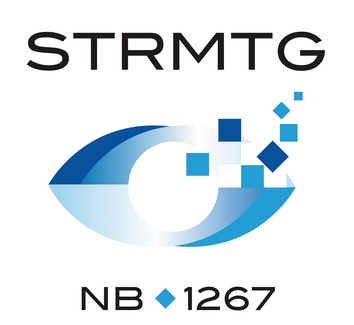 Procédure d'évaluation de la conformité demandée / Conformity assessment procedure requestDÉCLARATION DU DEMANDEUR / DECLARATION OF THE APPLICANTLe demandeur reconnaît avoir pris connaissance du règlement (UE) 2016/424 auquel lui et le STRMTG-NB1267 sont soumis / The applicant has read and understood Regulation (EU) 2016/424 to which he and STRMTG- NB1267 are subjected.Si le demandeur accepte la proposition commerciale du STRMTG-NB1267 (conditions particulières relatives à l’évaluation du produit et proposition financière) ainsi que ses conditions générales d’intervention*, alors le demandeur s’engage à / If the applicant accepts the STRMTG-NB1267 commercial proposal (specific conditions for product assessment and financial proposal) so its general intervention conditions*, then the applicant is committed to : Le demandeur reconnaît que dans le cas où ces dispositions ne sont pas respectées, les prestations effectuées seront facturées, l'évaluation suspendue et les attestations déjà délivrées pourront éventuellement être retirées /  The applicant understand that if the previous requirements are not fulfilled the cost of the intervention will be invoiced, the evaluation will be suspended and the certificates already published might be withdrawn.FABRICANT / MANUFACTURERFABRICANT / MANUFACTURERSociété / CompanyAdresse / AdressCode postal / Post CodeVille / CityPays / CountryContactNom / NameTél, mailDescription du produit / product descriptiondésignation du composant de sécurité / sous-système, caractéristiques principalessafety component / subsystem name, main characteristicsspécifications techniques / technical specifications(référence normes harmonisées ou autres  / reference of harmonised standards or others)délai attendu / expected timeJoindre tout document utile à la compréhension de la demande / Enclose any other document that may be useful understanding of request.Joindre tout document utile à la compréhension de la demande / Enclose any other document that may be useful understanding of request.Joindre tout document utile à la compréhension de la demande / Enclose any other document that may be useful understanding of request.etandLieu de fabricationProduction placeLieu de fabricationProduction placeObservationsCommentsObservationsCommentsBDFGH1ne pas déposer la même demande auprès d'un autre organisme notifié / not requesting the same deliveryfrom any other notified bodyXXXXXfournir la documentation technique / providing the technical documentationXXXfournir la documentation relative au système de qualité / providing the documentation concerning the quality systemXXdonner toutes les informations nécessaires susceptibles d'être demandées / providing all necessary information that may be requestedXXXXXmettre à disposition un échantillon représentatif du sous-système ou du composant de sécurité envisagé ou des informations sur le lieu où il peut être examiné / making available a representative specimen of the subsystem or the safety component envisaged or details of the premises where it can be examinedXfournir les informations sur les lieux où le sous-système ou le composant de sécurité est fabriqué / peut être examiné / est conçu, fabriqué, inspecté et soumis aux essais et à autoriser le STRMTG-NB1267 à accéder à ces lieux / providing details of the premises where it is manufactured / can be examined / is  designed, manufactured, inspected and tested and allowing STRMTG-NB1267 to access to these premisesXXXXfournir / providing :   - périodiquement, son projet de programme de production / periodically, the schedule of production- chaque année, un bilan des produits fabriqués / every year, a summary of products manufacturedXXremplir les obligations découlant du système de qualité tel qu'il sera approuvé et à faire en sorte qu'il demeure adéquat et efficace / fulfiling the obligations arising out of the quality system as approved and to maintain it so that it remains adequate and efficientXXinformer de toutes les modifications apportées à la conception ou au système qualité  / informing of any modification to the design or to the quality system.XXXPour le fabricant, For the manufacturer Signé le / Signed on              Signature et cachet fabricant / stampNom et qualité / Name and position          du signataire / of signatory             